TRAFFIC ANALYSIS REPORTFor Project: 29.12.22 SAM 2 rev 2Project Notes/Address: Location/Name: IncomingReport Generated: 10/01/2023 16:38:36Speed Intervals = 5 MPHTime Intervals = 5 minutesTraffic Report From 27/11/2022 16:00:00    through    29/12/2022 15:59:5985th Percentile Speed = 34.9 MPH85th Percentile Vehicles = 42,162 countsMax Speed = 65.0 MPH on 03/12/2022 01:23:47Total Vehicles = 49,602 countsAADT: 1550.1Volumes - weekly vehicle counts			Time			5 Day			7 Day	Average Daily					1,663          		1,504	AM peak        		10:00 to 11:00  		138            		114	PM peak        		6:00 to 7:00    		169            		141	SpeedSpeed limit: 30 MPH85th Percentile Speed: 34.9 MPHAverage Speed: 28.9 MPH			Monday  	Tuesday        	Wednesday	Thursday	Friday  		Saturday	SundayCount over limit	3201           	3428           	3192           	2890           	2443           	2232           	1895% over limit		40.0           	39.2           	37.0           	37.1           	36.2           	40.9           	44.7Avg speeder		35.0           	35.0           	34.8           	34.9           	34.6           	35.0           	35.2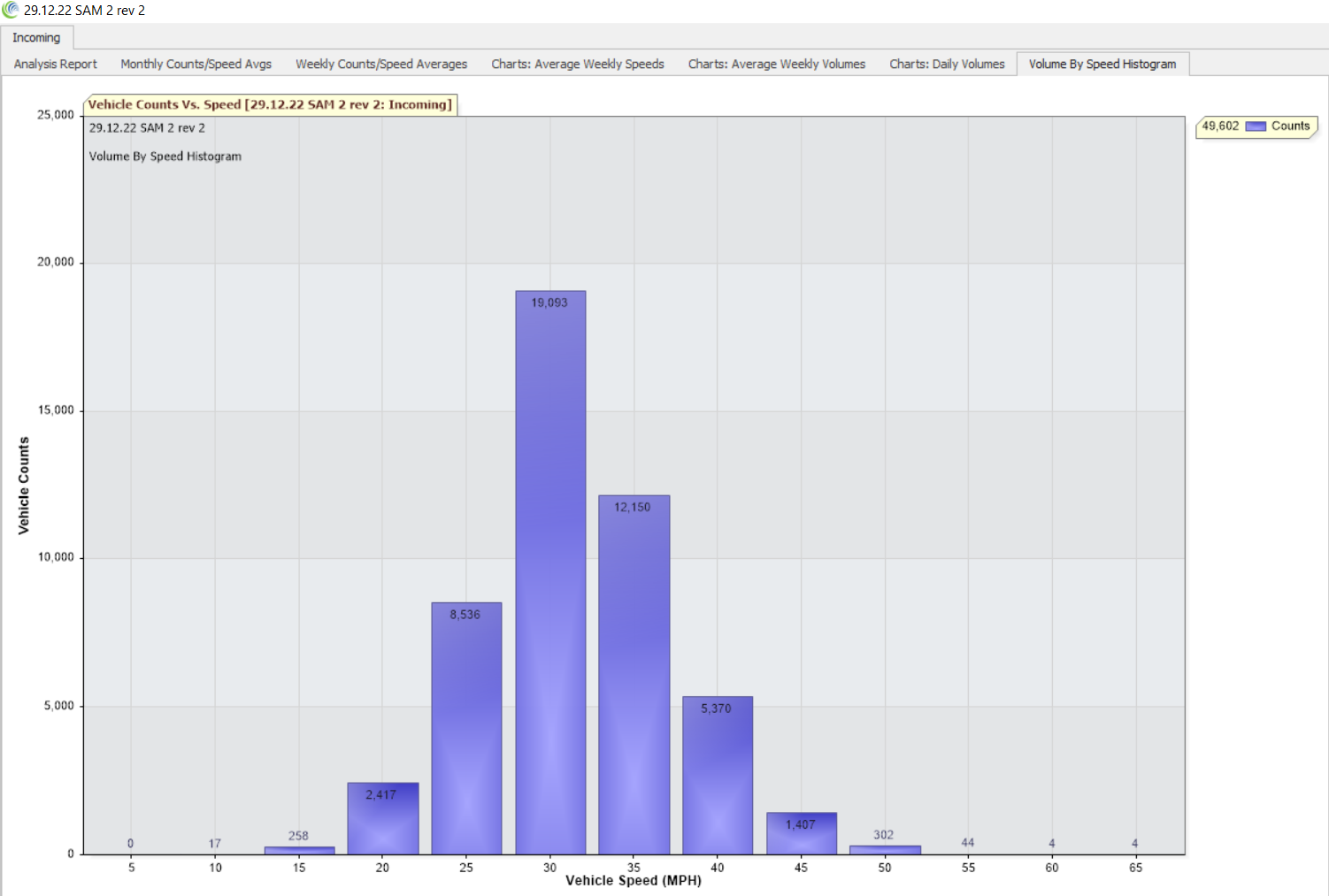 